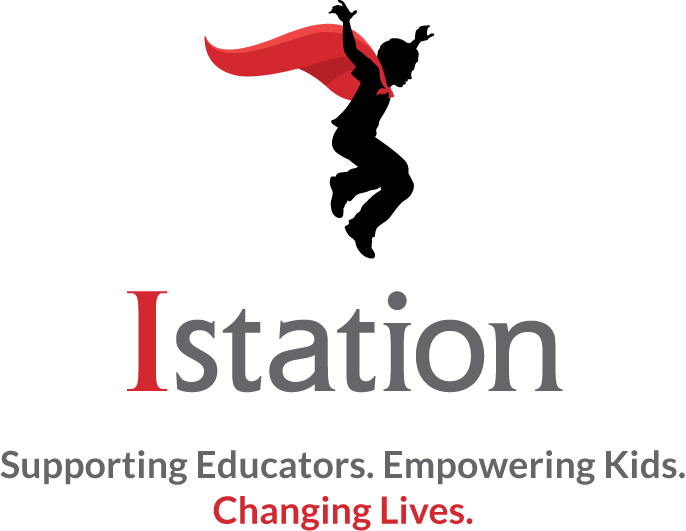 Priority Report This helps identifies students who will benefit from further intervention and provides links to teacher-directed lessons and supplemental materials.  Students are listed if they have demonstrated weaknesses on an ISIP Assessment or lack of progress in skill acquisition in the Interactive Instruction Students are grouped by skill to facilitate whole- or small-group instruction.  A student history of identified skill weaknesses and interventions is retained.  Students will also be identified if they demonstrate excessive logouts and idle time.Click on the link under Recommended Teacher-Directed Lessons to access the recommended intervention. After administering the intervention, select the checkbox next to the student’s name, and click Intervention Lesson Delivered to remove the student from the list. Clicking this button will also document when a student has been given teacher-directed intervention.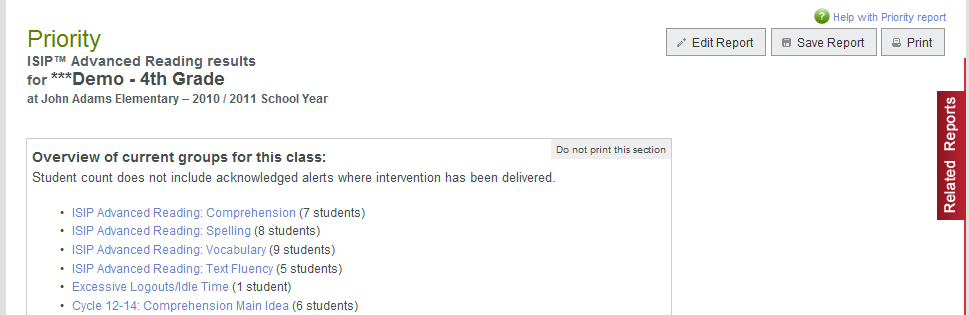 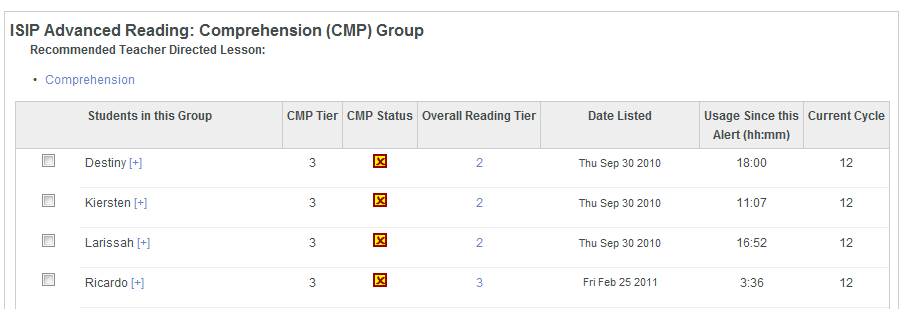 Log on to website: www.istation.com 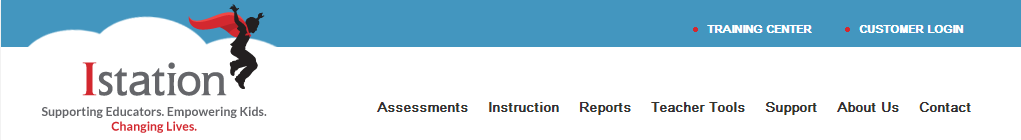 Click “Report Tab”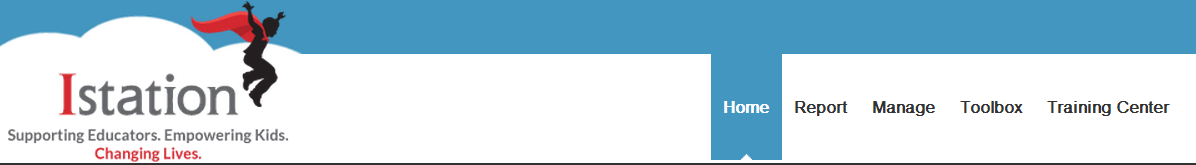 In the “Products” section select ISIP Early or ISIP Advanced for products In the “Reports” area select Priority for reports In the “Selected Reports” area click “Run Selected Report” for the report to run for the current month OR select “Customize Report” to further customize the report if you are in a leadership role and need to choose a particular classroom to view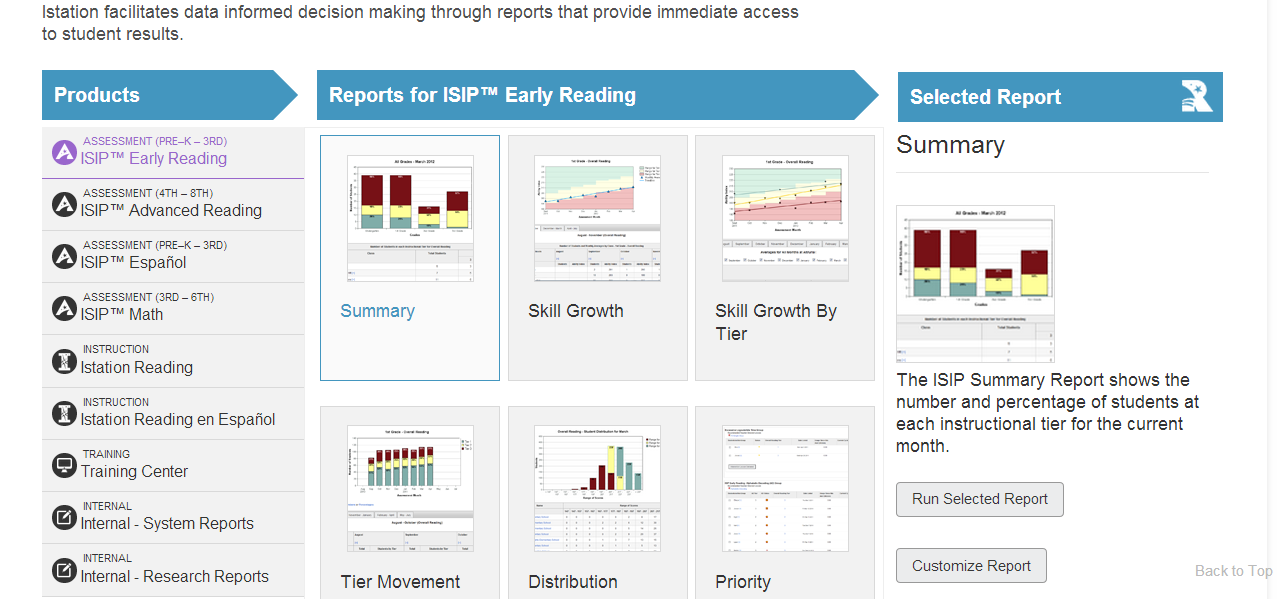 IF YOU ARE FURTHER CUSTOMIZING THIS REPORT- HERE ARE SOME GUIDELINES“Products and Reports” tab select ISIP Early or ISIP Advanced for products (first pull down) Select Priority  for reports (second pull down)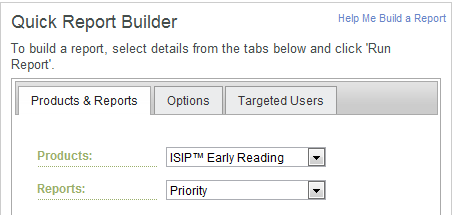 “Options ” tab select desired option 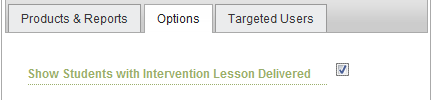 When you select “Show Students with Intervention Lesson Delivered, this will show ALL students who have DOCUMENTED INTERVENTIONS and students STILL IN NEED of intervention“Target Users” select “all”  OR if a leadership level, determine which class to view and click “Run Report” 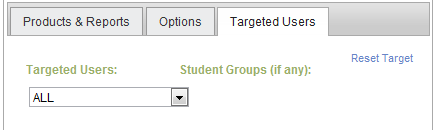 Use this report to:Select students for small group instruction and obtain teacher-directed lessons and materials.Document interventions provided.Monitor student performance.Discuss student performance with administrators or intervention team